IRS Free File Program- by FileYourTaxes.comReceive a free Federal return if:Adjusted Gross Income is between $9,000 and $69,000, AND your age is 65 or younger, ORFree for Active Military for Adjusted Gross Income of $69,000 or lessSame criteria apply when filing with a foreign addressFree state return, for some states, if you qualify for the federal returnhttps://www.fileyourtaxes.com/irs-free-fileIRS Free File Program- by H&R BlockReceive a free Federal return if:Your Adjusted Gross Income is $69,000 or less, AND your age is between 17 and 51, ORYou are eligible for the Earned Income Tax Credit, ORFree for Active Military for Adjusted Gross Income of $69,000 or lessSame criteria apply when filing with a foreign addressFree state return if you qualify for the federal returnhttps://www.hrblock.com/ffa/?otpPartnerID=180&campaignID=pw_mcm_180_0001IRS Free File Program- by FreeTaxUSAReceive a free Federal return if:Your Adjusted Gross Income is $36,000 or less, AND any age, ORYou are eligible for the Earned Income Tax Credit, ORFree for Active Military for Adjusted Gross Income of $69,000 or lessFree state return, for some states, if you qualify for the federal returnhttps://www.freetaxusa.com/freefile/IRS Free File Program- by TaxSlayerReceive a free Federal return if:Your Adjusted Gross Income is $69,000 or less AND your age is 51 or younger, ORYou are eligible for the Earned Income Tax Credit, ORFree for Active Military for Adjusted Gross Income of $69,000 or lessSame criteria apply when filing with a foreign addressFree state return, for some states, if you qualify for the federal returnhttps://www.taxslayer.com/americanpledge/?source=TSUSATY2019FREE Online Tax Filing WebsitesProvided complimentary by the Peabody Institute Library~ West Branch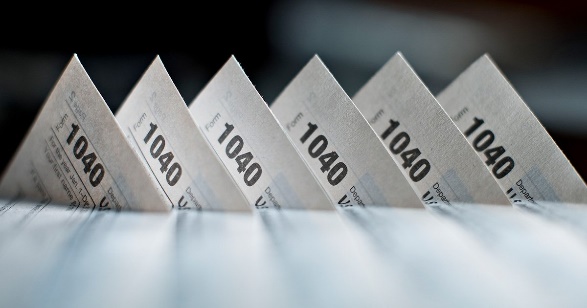 Due to the Coronavirus, AARP Tax Aide Program appointments have been canceled at the West Branch Library for the remainder of the season.  We apologize for the inconvenience this causes our patrons.  Should things change we will post news on our website www.peabodylibrary.orgIf your 2019 adjusted gross income was $69,000 or less, you may find one or more Free File Online options for you.  Review each company’s offer to make sure you qualify for a free federal return.  Some companies offer free state tax returns, other may charge a fee. Massachusetts taxes can be filed for free online at: www.Mass.gov/eFileThere is a Free File Online Lookup Tool to narrow the number of offers you may qualify for or you may browse all offers to see which work with your specific needs.  These tools may be accessed at:  https://apps.irs.gov/app/freeFile/IRS Free file programs:IRS Free File Program- Online Taxes at OLT.comReceive a free Federal return if:Your Adjusted Gross Income is between $14,000 and $69,000, AND any age, ORFree for Active Military for Adjusted Gross Income of $69,000 or lessSame criteria apply when filing with a foreign addressFree state return if you qualify for the federal returnhttps://www.olt.com/main/oltfree/default.aspIRS Free File Program- by Turbo TaxReceive a free Federal return if:Your Adjusted Gross Income is $36,000 or less, AND any age, ORYou are eligible for the Earned Income Tax Credit, ORFree for Active Military for Adjusted Gross Income of $69,000 or lessSame criteria apply when filing with a foreign addressFree state return if you qualify for the federal returnhttps://freefile.intuit.com/IRS Free File Program- by TaxactReceive a free Federal return if:Your Adjusted Gross Income is $59,000 or less AND your age is 56 or younger, ORYou are eligible for the Earned Income Tax Credit, ORFree for Active Military for Adjusted Gross Income of $69,000 or lessSame criteria apply when filing with a foreign addressFree state return if you qualify for the federal returnhttps://www.taxact.com/applications/free-file/?product_code=19CRFFAFEDFEDOL&ad=FFA&sc=19050302&utm_source=irs.gov&utm_medium=ffaIRS Free File Program- by Free 1040 Tax ReturnReceive a free Federal return if:Your Adjusted Gross Income is $69,000 or less, ANDYour age is 70 or younger, ANDLive in any state, EXCEPT: DC, FL, IN, LA, MT, NH, NM, NV, RI, SD, TN, TX or WAORFree for Active Military for Adjusted Gross Income of $69,000 or lessFree state return, for some states, if you qualify for the federal returnhttps://freetaxes.free1040taxreturn.com/IRS Free File Program- by ezTaxReturn.comReceive a free Federal return if:Your Adjusted Gross Income is $69,000 or less, AND any AGE, ANDYou live in one of the following states: AL, AR, AZ, CA, CO, GA, IL, LA, MA, MD, MI, MO, MS, NC, NJ, NY, OH, PA, SC, VA, or WINo free state tax preparation in any states.https://www.eztaxreturn.com/scriptsez/start.exe/eztax/p/alliance2020/start.html?r_link=undefined